Publicado en Barcelona el 17/11/2020 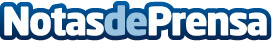 Previsiones de largo plazo robustas, coherentes y científicas: la clave de la visión de futuro de AleaSoftPara abordar la planificación y financiación de proyectos de energías renovables se hace imprescindible contar con una visión de futuro de los precios de los mercados eléctricos. Las previsiones de las curvas de precios a largo plazo de AleaSoft son robustas, coherentes y están basadas en métodos científicos. El nivel de desagregación es horario con 30 años de horizonte y con bandas de confianza anuales con una métrica probabilísticaDatos de contacto:Alejandro Delgado900 10 21 61Nota de prensa publicada en: https://www.notasdeprensa.es/previsiones-de-largo-plazo-robustas-coherentes Categorias: Internacional Nacional Sector Energético http://www.notasdeprensa.es